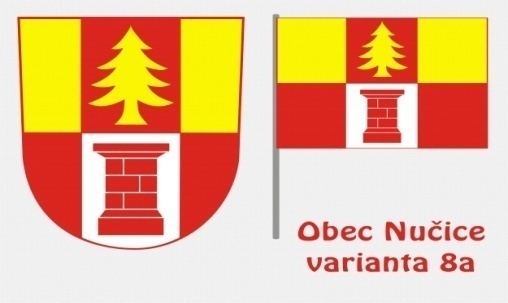 Vážení spoluobčané,        dovoluji si Vás tímto pozvat na ustavující zasedání nově zvoleného Zastupitelstva obce Nučice. Ustavující zasedání se koná v pondělí, dne 10. listopadu 2014 od 19.00 hodin v Hospodě U Kubelků. Navržený program zasedání:1. Složení slibu zvolených zastupitelů obce2. Určení ověřovatelů zápisu3. Určení zapisovatele4. Schválení programu 5. Volba starosty a místostarosty      a. určení počtu místostarostů      b. určení, které funkce budou členové zastupitelstva vykonávat jako           dlouhodobě uvolněni      c. volba starosty      d. volba místostarosty6. Zřízení finančního a kontrolního výboru      a. určení počtu členů finančního a kontrolního výboru      b. volba předsedy finančního výboru      c. volba předsedy kontrolního výboru      d. volba členů finančního výboru      e. volba členů kontrolního výboru7. Zřízení dalších výborů      a. určení počtu členů výborů      b. volba předsedů zřízených výborů      c. volba členů zřízených výborů8. Rozhodnutí o odměnách za výkon funkcí neuvolněných členů zastupitelstva 9. Smlouva o uzavření budoucí smlouvy o zřízení věcného břemene – služebnosti a smlouvu o právu  provést stavbu č. IV-12-6017923/110. Zajištění zimní údržby místních komunikací11. Projednání žádosti o sponzorský dar12. Uzavření mateřské školy v době vánočních prázdnin 13. Zpráva předsedů finančního a kontrolního výboru o provedených kontrolách14. Informace o průběhu podaného trestního oznámení na sprejerství a vandalismus v obci15. Informace o průběhu opravy malého rybníka16. Rozpočtové opatření č. 5/201417. Plán inventur a inventarizační komise18. Diskuse s občany19. Usnesení a závěr 				Program byl doplněn o další body: 20. Oprávnění k jednání a podepisování	21. Hlášení obecním rozhlasem22. Správce rozpočtu		 	                                       Romana Jarošová						   dosavadní starostka obce NučiceInformace obecního úřadu    O sobotním víkendu, o posvícení, bylo slavnostně otevřeno opravené víceúčelové hřiště. Sice není doladěno ukládání sítí, propůjčování hřiště, není opraven pingpongový stůl, není doseta tráva a jiné, ale jelikož je pořád hezké počasí, byla by škoda, aby děti hřiště ještě před zimou nevyužily.    Připomínáme, že na hřišti se nesmí jezdit na kolech, nesmí se na něj vstupovat v botách s černou podrážkou a vůbec je nejvhodnější používat na novém povrchu obuv „sálovky“.     Připomínáme občanům, že do 3.11.2014 mělo být uhrazeno vodné za 3.čtvrtletí 2014.   V uplynulém měsíci se konalo již druhé „Setkání dříve narozených“. V Hospodě U Kubelků se sešlo kolem 70 seniorů z obcí Konojedy, Nučice, Prusice a Výžerky. Senioři obdrželi malé občerstvení a zazpívali si, nebo zatančili za doprovodu dechové kapely Suchdolanka.  Program zpestřilo vystoupení dětí z Mateřské školy KUŘÁTKA Nučice.    Oprava hrází a částečné odbahnění Malého Nučického rybníka bylo dokončeno. Zbývá jen provést pár drobných úprav na dorovnání dna a terénní úpravy. Zvažováno je obložení zbylých hrází kamenem.     Od 1.11.2014 je změněna vyhláška č.189/2013 o ochraně dřevin a povolování jejich kácení. Nově se tedy kácení v zahradách (zast. plochách a nádvořích nebo ostatních plochách se způsobem využití zeleň) bez povolení týká pouze ovocných dřevin. Bez povolení je možné kácet dřeviny: do obvodu kmene 80 cm měřeného ve výšce 130 cm nad zemízapojené porosty, pokud jejich celková plocha nepřesáhne 40 m²dřeviny pěstované na pozemcích vedených v kat.nemovitostí ve způsobu využití jako plantáž dřevinovocné dřeviny rostoucí na pozemcích v zastavěném území evidovaných v kat. nemovitostí jako druh pozemku zahrada, zastavěná plocha a nádvoří nebo ostatní plocha se způsobem využití pozemku zeleňovocné dřeviny jsou: kaštanovník jedlý, citrus, líska, kdouloň, smokvoň, kumkvat, jahodník, ořešák vlašský, jabloň, olivovník, pistáciovník, citronečník, mandloň, meruňka, třešeň, višeň, slivoň, broskvoň, slivoň japonská, hrušeň, rybíz, angrešt, maliník, ostružiník, borůvka.    Upozorňujeme občany, že z důvodu státního svátku, bude v pondělí, dne 17.11.2014 zcela uzavřena kancelář obecního úřadu.    V úterý, dne 25.11.2014 bude provádět kontrolní odbor Krajského úřadu Středočeského kraje na obci kontrolu hospodaření v tomto roce. Prosíme občany, aby omezili v tento den návštěvu kanceláře. Děkujeme za pochopení. Klub seniorů    Všechny seniory zveme každé pondělí od 14.00 hod. do Klubu seniorů, který se koná v zasedací místnosti Obecního úřadu v Nučicích. Výsledky voleb do obecního zastupitelstva obce NučicePočet zapsaných voličů v seznamech: 315Počet voličů, kterým byly vydány úřední obálky: 234Počet odevzdaných úředních obálek: 234Počet neplatných hlasovacích lístků: 1Volební účast: 0,75%Pořadí zvolení – volební strana „Nučice 2014“Jarošová Romana   - 119 hlasůVoříšková Jana       - 114Choulíková Iveta    - 107Zikánová Kateřina  - 104Náhradníci volební strany „Nučice 2014“Chrastil Vladimír   - 101 hlasůZápotocký Josef     - 101Souček Vladislav   -   95Jícha Martin           -   31Seifert Petr             -   52Pořadí zvolení – volební strana „Pro naší obec“Nováková Iva         - 112 hlasůKrutský Pavel         - 107 Procházková Lucie – 105Náhradníci volební strana „Pro naší obec“ Kočí Miroslav          - 103 hlasůMervardová Libuše – 100Chromý Jaroslav      -   91Klihavec Jaromír      -  92Vacek Zdeněk           - 38Pořadí dle získaných hlasů z obou volebních stranJarošová Romana    - 119 hlasůVoříšková Jana        - 114Nováková Iva          - 112 Choulíková Iveta     - 107Krutský Pavel          - 107 Procházková Lucie  - 105Zikánová Kateřina   - 104Kočí Miroslav          - 103 Chrastil Vladimír     - 101 Zápotocký Josef       - 101Mervardová Libuše  - 100Souček Vladislav      -  95Klihavec Jaromír      -  92Chromý Jaroslav      -   91Seifert Petr                - 52Vacek Zdeněk           - 38Jícha Martin             -  31Volební stranu „Nučice 2014“ volilo celkem 52,41% voličů. Strana obdržela 824 hlasů a získala 4 mandáty. Volební stranu „Pro naší obec“ volilo celkem 47,58% voličů. Strana obdržela 748 hlasů a získala 3 mandáty.Děkujeme všem voličům za jejich účast. Mateřská škola KUŘÁTKA Nučice     Mateřská škola Kuřátka zve malé i velké na lampiónový průvod konaný v úterý, dne 11. listopadu 2014. Těšíme se na Vás v 17.00 hod. před naší školičkou a trasa povede po Nučicích. Nezapomeňte na cestu lampióny! Naše, již třetí, putování za svatomartinským světlem bude završeno malým pohoštěním na nučické návsi. Pro děti bude připravena bojová hra s hledáním pokladu a v závěru bude vypuštěn velký lampion štěstí. Přijďte v hojném počtu!                                                                 Jana Javůrková, ředitelka školySdružení Nučických žen   V úterý, dne 25.11.2014 se koná od 19.00 hodin v Hospodě U Kubelků zdobení Adventních věnců. S sebou si vezměte korpus, svíčky a zápichy, zbytek bude pro Vás připraven.    V sobotu, dne 29.11.2014 v 15.00 hodin pořádáme pro děti v Hospodě U Kubelků „Vánoční dílničku“, kde si budou moci děti nazdobit perníčky, vytvořit řetězy na stromeček a zároveň si tím vyzdobí sál na Mikulášskou nadílku.    Mikulášská nadílka pro děti se bude konat v neděli, dne 7. prosince 2014 od 15.00 hodin a po skončení bude rozsvícen vánoční stromeček na návsi. Budeme se na Vás a na Vaše děti moc těšit!                                                          Katka Zikánová, předsedkyně SNŽ Hasiči    Výbor SDH Nučice zve své členy v pátek, dne 21.11.2014 v 19.00 hodin do Hospody U Kubelků na Valnou hromadu.    .Odpady    Připomínáme občanům, že v úterý, dne 2. prosince 2014 bude proveden svoz plastů. Skleněné obaly a papír můžete odkládat do kontejnerů před budovou obecního úřadu. Dále připomínáme, že bioodpad, tedy i zelený odpad ze zahrádek, nepatří do popelnic, ale do kompostu, nebo kompostéru. Kompostéry je možné zakoupit za dotovanou cenu v kanceláři obecního úřadu za 895,-Kč. Dále nabízíme k odprodeji plastové popelnice na kolečkách, o obsahu 120 litrů za cenu 647,-Kč. Sport Mistrovská utkání – Nučice „A“ 
Nučice A - Libodřice 1:3(1:1)         Rozhodčí: Rudolf Netáhlík        Diváci: 60
Branka: Tomáš Krutský z PK                                    

Nučice A - Třebovle 1:2(1:1)        Rozhodčí: Luboš Vala                Diváci: 155
Branka: Petr Zápotocký                                             
Dobré Pole - Nučice A 0:0 PK 1:3           Rozhodčí: Vilém Löve      Diváci: 70
PK Nučice proměnili: Tomáš Krutský, Matěj Chromý, Dominik Kočí

Nučice A - Bečváry 4:1(0:1)                 Rozhodčí: Pavel Hlavička    Diváci: 40
Branky: vlastní Josef Kuba, Robert Jícha, Jakub Novák, Jan Jelínek
Mistrovská utkání – Nučice „B“ 
Kouřim B - Nučice B 6:5(4:2)         Rozhodčí: Jaroslav Divíšek       Diváci: 60
Branky: 3x Milan Zápotocký, Jan Votruba, Jiří Souček ml.               

Nučice B - Rostoklaty B 0:3(0:1)          Rozhodčí: Roman Pikner     Diváci: 60

Nučice B - Chotutice 6:2(3:0)                    Rozhodčí: Jiří Dvořák     Diváci: 70
Branky: 2x Petr Nevšímal, 2x Jiří Galler, Petr Bradáč, Milan Zápotocký

Hor.Kruty - Nučice B 1:1(1:1)- PK 4:5       Rozhodčí: Kratochvíl     Diváci: 50
Branka: Jiří Galler.     PK Nučice B proměnili: Petr Houdek, Michal Nanko, Pavel Jícha, Milan Zápotocký, Petr BradáčRadim B - Nučice A 0:5(0:2)                Rozhodčí: Martin Černý       Diváci: 60
Branky: 2x Robert Jícha, 2x Jan Jelínek, Michal Hervert         

Mistrovská utkání – dorost NučiceNučice - Červené Pečky 3:2(2:0)              Rozhodčí: Jiří Šmejkal     Diváci: 40
Branky: Matěj Chromý, Tomáš Kubů, Michal HozmanNučice - Říčany 1:3(0:0)                    Rozhodčí: Vlastislav Kinčl     Diváci: 40
Branka: Jakub Hervert

Mnichovice - Nučice 2:1(0:1)            Rozhodčí: Jan Chrudimský     Diváci: 60 Branka: Tomáš Kubů z PKNučice - Horní Bučice 3:0(1:0)         Rozhodčí: Václav Kvasnička   Diváci: 40 Branky: Václav Pekárek, Tomáš Kubů, Jakub HervertUhlířské Janovice - Nučice 8:2(4:2)                  Rozhodčí: Mucha     Diváci: 40
Branky: Jakub Hervert, Tomáš Kubů                                         
Přátelské utkání rodičů a dětíNučice děti a muži - Nučice ženy 3:2(1:1)         Rozhodčí: M.Kočí    Diváci:70
Branky: Jakub Smrčina, David Smrčina, Jiří Krubr - Marie Pečenková, Radka Nevšímalová.
Nučice – sestava děti a muži: Milan Procházka, Petr Čekal ml., Petr Čekal st., Jan Jelínek, David Smrčina, Jakub Smrčina, Petr Bradáč, Tadeáš Krutský, Jiří Krubr, Radek Žyla, Vojtěch Strejček, Jiří Strejček ml., Jiří Strejček st.
Nučice – sestava ženy: Tereza Pečenková - Lenka Zápotocká, Veronika Procházková, Marie Pečenková, Pavlína Nevšímalová, Kateřina Kohoutová, Petra Bradáčová, Kateřina Zikánová, Eva Kočová, Božena Čekalová, Radka Nevšímalová, Markéta Sládečková, Lucie Králová.Inzerce    Děkujeme touto cestou všem voličům, kteří nám ve volbách do zastupitelstva obce odevzdali své hlasy, podpořili naše kandidáty a podporovali nás i v době předvolební.                                                                      Kandidáti strany „Nučice 2014“ Pozvání a důležitá data10.11.2014 od 19.00 hod.- ustavující zasedání zastupitelstva obce 11.11.2014 v 17.00 hod. sraz u MŠ  – pochod za svatomartinským světlem, lampiónový průvod po Nučicích21.11.2014 od 19.00 hod.- Valná hromada SDH Nučice25.11.2014 od 19.00 hod.- zdobení Adventních věnců29.11.2014 od 15.00 hod.- vánoční dílnička pro děti2.12.2014 – odvoz plastů7.12.2014 od 15.00 hod. – Mikulášská nadílka pro děti7.12.2014  v 17.00 hod.- rozsvícení vánočního stromku na návsi20.12.2014 v 17.00 hod.- Sejdeme se u stromečku – svářo, čaj, koledy31.12.2014 od 19.00 hod.- Silvestr 201431.12.2014  - půlnoční přípitek s ohňostrojem na návsiVydáno dne  4.11.2014 - Obecním úřadem v Nučicích, č.p.2, 281 63 Kostelec n.Č.l.IČO:00235598 - KB Kolín:4823151/0100-Povoleno MK E-103-Měsíčník-Ročník 16  Nákladem 150 výtisků www.obec-nucice.cz      email:ounucice@volny